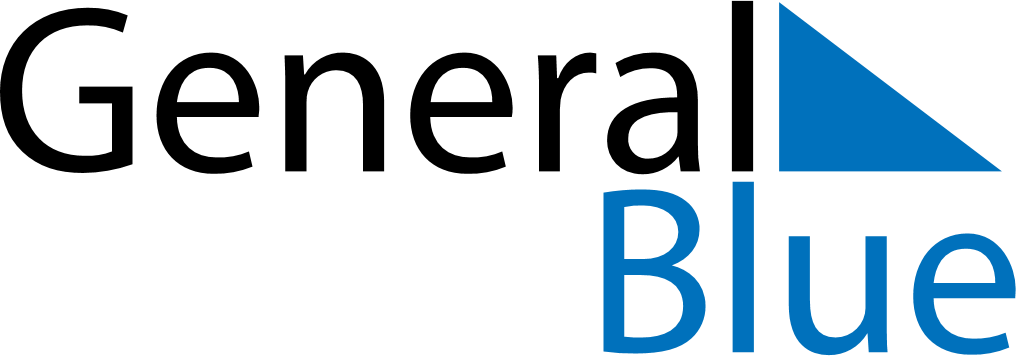 April 2028April 2028April 2028April 2028GrenadaGrenadaGrenadaSundayMondayTuesdayWednesdayThursdayFridayFridaySaturday123456778910111213141415Good FridayGood Friday1617181920212122Easter SundayEaster Monday2324252627282829Carriacou Maroon and String Band Music Festival30